			Heathrow Elementary School PTA 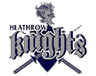                       						November 17, 2022             					 General PTA Meeting Minutes CALL TO ORDER:  Meeting called to order at 8:01am - Quorum of at least 10 members was met. Welcome by Lindsay Jacobson and Inspirational message by Maureen Pateman.Lisa Noles – 407-320-0178 with Raptor to change your sign-in to an appropriate PTA event.PRESIDENT’S REPORT:	Lindsay spoke on the following topics / events:Veteran’s Day Celebration – Friday, Nov. 17th – need volunteers to help with the celebration. Check-a-thon – while the fundraiser was interrupted by 2 hurricanes, we are up to $45,000.00.  PTA reached the goal of duct taping Mrs. Wagner to the wall.  Magic Game – received $700 to PTA from that event. Mother/Son Movie Night – January 27th on the PE Courts. Looking for Dads to help with the event for the Moms. VP Fundraisers – Maureen Pateman spoke on the Check-A-Thon and possibly making some changes for next year. Maybe moving around book fair and check-a-thon.  All funds received will go to technology.  VP Programs-  Amisha Sheth – STEM Knight is January 26th, same night as family book fair.  Looking for volunteers for the day and for making the take home experiment.  Be a Hamster will be at STEM Knight.  Ecology Club – Ms. Collard will be the teacher sponsor.  There is a Boy Scout Troop interested in helping with the clearing out of the trail and outside classroom.  Master Gardener came to view the gardening needs on campus.  VP Membership- Julie Povlick – 510 members – goal achieved of reaching last year’s membership.Treasurer – Anisha Mohammed – reviewed the budget balance for this year.  Updates to follow when the check-a-thon funds are received. Corresponding Secretary- Carol Cady – discussed how to get information from the PTA.  The newsletter goes to all members and there is access via the PTA website as well. Lots of information available – all current and previous newsletters are on the website for review.  Knight on the Town – Island Poke is on November 29th and Jeramiah’s on December 13, 14 and 15.  Charitable Endeavors – Danielle spoke on the donations to families in need for Thanksgiving.  PTA gave 10 gift cards for $50 each for Thanksgiving.  Looking to do more for the families at Christmas time.  Corporate Sponsors – See banners on the school fence.Reflections – Lindsey V. gave an update on Reflections Art contest – 57 entries received this year.   All Pro Dads – Next meeting will be December 1st.Principal/V.P. Report –  Mr. White gave an update on makeup days for the latest hurricane – no update as to when the days will be made up as of this date. More I-Ready Diagnostic and other testing after Thanksgiving and before the December holiday break.  School is looking at possibly holding a FAST or STAR educational night at school with District Personnel to educate.  Committee Report Room Parent update - Katie Matthews, Jessica Gammons and Lubna Habib –. Adjourn – 8:55amImportant Dates October 20th – All Pro Dad’s Breakfast – 7AMOctober 21st – Wear pink for cancer awareness.October 22nd – Family Fun Knight at the Magic. Magic Family fun night is Saturday October 22nd opening night for the Magic. Magic play the Boston Celtics. Information will be going home Thursday folders. October 24 – 28th - Markham Woods Middle Book Fair (Family night is October 25th)October 27th – Trunk or Treat Day October 28th - Fall Drop Off PartyOctober 31 to November 11 – Check-A-Thon new dates – more information to follow.November 9th – Clean Juice Knight on the TownNovember 11 – Veteran’s Day Event November 14 to 18 – American Education WeekNovember 18th – Staff luncheonNovember 29th – Island Fin Poke – Night on the TownDecember 1st – All Pro Dads BreakfastDecember 13-15 – Jeremiah’s Knight on the TownJanuary 26 – STEM Knight – More information to follow. Next meeting – January 10th MEETING ATTENDEES:Alexis Johnson -Alisha Cyrus -Alyssa Panici - Amisha Sheth -Anisa Ramataly - Amy Volchko -Candi Francis -Carol Cady -Cherish Benedict - Danielle Carsten -Jana Moradia - Jane Hurless –Jen Burg - Jessica Correnti - Jessica Gammon – Joel Hendrickson -Julie Povlick -Katie Matthews -Katie Spera -Kerriane Arnold –Krista Klemall - Kristine Wood - Laura Salnas -Lindsay Jacobson -Lindsey Vyselear -Lubna Habib -Maureen Pateman -Peggy Finnerty –Rebecca Wagner - Rhonda Johnson –Senait Jones - Stacy Valoze –Stephanie Lordi - 